ПЛАН ОСНОВНЫХ МЕРОПРИЯТИЙ МИНИСТЕРСТВА СПОРТАна май 2019 годаМИНИСТЕРСТВО СПОРТААЛТАЙСКОГО КРАЯ(Минспорт Алтайского края)ул. Пролетарская, 65, г. Барнаул, 656056 Телефон: 35-30-36 e-mail: altaisport@list.ruМИНИСТЕРСТВО СПОРТААЛТАЙСКОГО КРАЯ(Минспорт Алтайского края)ул. Пролетарская, 65, г. Барнаул, 656056 Телефон: 35-30-36 e-mail: altaisport@list.ruМИНИСТЕРСТВО СПОРТААЛТАЙСКОГО КРАЯ(Минспорт Алтайского края)ул. Пролетарская, 65, г. Барнаул, 656056 Телефон: 35-30-36 e-mail: altaisport@list.ruОрганизационный отделАдминистрации края№Организационный отделАдминистрации краяОрганизационный отделАдминистрации краяДатапроведенияВремяпроведенияНаименованиемероприятияМестопроведения0110-30Традиционные легкоатлетические эстафеты на призы газеты «Алтайская правда»г. Барнаул, пл. Советов, пр. Ленина, 590109-00Первенство края по современному пятиборьюг. Барнаул, п. Южный, МАУ СП «СШ «Рубин», ул. Мусоргского, 2201-0512-00Чемпионат Сибирского федерального округа – параплан-полет на точностьс. Солоновка, Смоленский район,кемпинг «Бобровая заимка»02-050210-0012-00Чемпионат края по городошному спортус. Павловск, Павловский районстадион «Юность»Каменский тракт, 4а03-0513-00Чемпионат Алтайского края соревнования по художественной гимнастике «Динамо-детям России»г. Барнаул,  СК «Эланс», ул. Геблера, 3303-0510-00Первенство края по пулевой стрельбег. Бийск, СК «Юбилейный»пер. Липового, 603-3111-00Зональные соревнования юных футболистов «Кожаный мяч»муниципальные образования Алтайского края0410-00Краевые соревнования по стендовой стрельбе, посвященные Дню Победы в Великой Отечественной войнег. БарнаулССРК «Олимпийский»ул. Власихинская, 69ф0411-00Чемпионат края по триатлону (дисциплина – дуатлон)Алтайский район, ОЭЗ ТРТ «Бирюзовая Катунь»04-0511-00Чемпионат края по пауэрлифтингуг. Бийск, СК «Заря», ул. Радищева, 20/20518-30Первенство России по футболу среди команд футбольных клубов ПФЛ, зона «Восток», 19 тур«Динамо-Барнаул» - «Иртыш» (г. Омск)г. Барнаулстадион «Динамо»ул. Никитина, 550514-00Краевые соревнования по каратэ «Кубок Победы»г. Барнаул, ул. А. Петрова, 146 Г06-0810-00Краевые соревнования по плаваниюг. Бийск, СК «Заря»ул. Радищева, 20/206-0812-30Первенство Алтайского края по спортивной гимнастике среди девушек и юношей посвященное «Дню Победы»г. Барнаул, ул. П. Сухова, 62 06-0710-30Первенство Алтайского края по легкой атлетике среди детей-инвалидов с нарушением слуха, зрения, речи и опорно-двигательного аппарата г. Барнаул, КГБ ПОУ УОР, ул. Тимуровская, 150910-00Краевой турнир по бильярду среди ветеранов 60+, посвященный «Дню победы»г. БарнаулБК «Богема»пр. Ленина, 106/10810-00Краевые соревнования по гребле на байдарках и каноэ «Кубок Победы»г. Барнаул, гребной канал, Новосибирский тракт, 2308 – 10начало 09.05 в 10-00  парад 12-00Краевые соревнования по спортивной аэробике ХХХIX спартакиады спортивных школ среди юношей и девушек 2002-2004 и 2005-2007 г.р.г. Рубцовскул. Калинина 21 с/к «Торпедо»08-12911-00Краевые соревнования по спортивному туризму – дистанция на средствах передвижения (авто-мото) «Кубок Победы» с. Тюменцево, Центральная площадь09-121011-00Первенство края спортивному туризму – пешеходные дистанции, водные дистанциир.п. Тальменка 0911-00Краевые соревнования по городошному спорту, посвященные Дню Победы в ВОВг. Барнаулстадион ФК «Патриот»ул. Воровского, 110913-00Краевой легкоатлетический пробег «Кольцо Победы»г. Барнаул, площадь Советовпр. Ленина, 590914-00Краевые соревнования по шахматам среди ветеранов, посвящённые «Дню Победы»г. Барнаул, ул. Гоголя, 
д. 42, КГБУ «Краевой шахматный клуб»09-1114:00Краевые соревнования по художественной гимнастике «Грация»г. Барнаул, ул. Ленинградская, 710-1110-00Краевой этап Спартакиады молодежи России допризывного возраста ЗАТО Сибирский, воинская часть № 52929, ул. 40 лет РВСН,1510   11-00Краевые соревнования «Кубок Победы» – быстрые шахматыг.Барнаул, ул. Гоголя, 
д. 42, КГБУ «Краевой шахматный клуб»10-1210-00Краевые соревнования по настольному теннисуг. Барнаул, СК «Победа»ул. А. Петрова, 146г10 – 12начало 11.05 13-45Краевые соревнования по легкой атлетике ХХХIX спартакиады спортивных школ среди юношей и девушек 2002-2005 г.р. г. Барнаулул. Юрина 197 ст. «Лабиринт»10–12начало  14-00 Краевые соревнования по футболу (2 группа) ХХХIX спартакиады спортивных школ среди юношей .р.ПоспелихаТопчихаКытмановоЯровое Назначаются на местах проведения  10 – 12начало 11.05 в 11-00Краевые соревнования по кикбоксингу ХХХIX спартакиады спортивных школ среди юношей 2007-.р. г. Барнаулул. 1 Балтийский проездс/к «Темп» 11-1311:00Фестиваля Боевых Искусств «Детям планеты-мир без наркотиков»г. Барнаул,1-й Балтийский пр., 9, 1217-00Первенство Алтайского края по танцевальному спорту «Восходящие звезды»г. Барнаул, ул. Ленинградская, 71518-30Первенство России по футболу среди команд футбольных клубов ПФЛ, зона «Восток», 21 тур«Динамо-Барнаул» - «Сахалин», (г. Южно-Сахалинск)г. Барнаулстадион «Динамо»ул. Никитина, 551610-00Краевые соревнования команд граждан, подлежащих призыву на военную службу от муниципальных районов «День призывника»г.г. Славгород, Рубцовскс.с. Волчиха, Мамонтово, Павловск, Смоленск17-191912-00Фестиваль смешанных единоборств посвященный «Дню Победы»г. Заринск, с/к «Металлург»ул. Строителей, 221809-00Кубок края по боулингуг. БарнаулТРЦ «ARENA»Павловский тракт, 1881812-00Всероссийские массовые соревнования по спортивному ориентированию «Российский Азимут»г. Барнаулпарк «Мизюлинская роща»ул. А. Петрова, 2411818-30Первенство России по футболу среди команд футбольных клубов ПФЛ, зона «Восток», 22 тур, «Динамо-Барнаул» - «Сибирь-2»   (г. Новосибирск)г. Барнаулстадион «Динамо»ул. Никитина, 5518-199-00Чемпионат и Первенство края по полиатлону (троеборье с бегом)г. Барнаул, тир ДОСААФ, пр. Ленина, 148, стадион «Рубин»18-1910-00Чемпионат края по кинологическому спортуг. Новоалтайскул. Залинейная 1-я, 7218-1910-00Краевые соревнования по футболу «Кубок отцов и дедов»г. Алейск, стадион «Спартак»ул. Партизанская, 93б18-1912-00Чемпионат края по автомобильному спорту, 1 этап – автокроссг. Рубцовск,с. Бобково18-1914-00Краевые соревнования по легкой атлетике – отбор на Спартакиаду учащихся Россииг. БарнаулСК «Лабиринт»ул. Юрина, 1971910-00Краевая спартакиада студенческих отрядовг. Барнаул, парк спорта А.Смертина, ул. Энтузиастов,12 б20-2210-30Летняя спартакиада среди обучающихся, воспитанников краевых государственных общеобразовательных учреждений для обучающихся, воспитанников с ОВЗ (умственной отсталостью), по программе «Специальная Олимпиада России».с. Ребрихастадион «Юность»23-262412-00Первенство Сибирского федерального округа – параллельный спринт R6, слалом R6, длинная гонка R6, многоборье R6Смоленский район,р. Песчаная23-2613-30Краевое Соревнование «III Турнир по кикбоксингу памяти К. Меркулова»г. Белокурихас/к «Салют»24–26начало в 14-00 Краевые соревнования по футболу (2 группа) ХХХIX спартакиады спортивных школ среди юношей .р. Хабары, АлейскГорняк, Троицкое Назначаются на местах проведения  24-2610-00Краевые соревнования по тхэквондо «Кубок с/к «Хваран»г. Барнаул, ул. Юрина, 204 В24-26258-00Кубок края – ловля донной удочкойПервомайский район, Сорочелоговское водохранилище25-2610-00Чемпионат и первенство Главного управления МЧС России по пожарно-спасательному спорту, посвященный памяти пожарных погибших при ликвидации аварии на Чернобыльской АЭСс. Павловск, стадион «Юность» 25-2612-00Кубок Алтайского края по джиу-джитсу г. Барнаул, Воронежская, 225-2610-001 спартакиада субъектов малого и среднего предпринимательства и представителей организаций инфраструктуры поддержки предпринимательстваг. Барнаул, Парк спорта                     А. Смертинаул. Энтузиастов,12 в2517-00Кубок края – блиц 
(4 этап)г. Барнаул, ул. Гоголя, 
д. 42, КГБУ «Краевой шахматный клуб»2510-00Краевые соревнования среди журналистов по мини-футболуг. Барнаулстадион КГБУ СП «СШОР по футболу А.Смертина»ул. Энтузиастов,12в2512-00Чемпионат и первенство края по мотокроссуг. Барнаулул. Туриногорская, 125-262611-0014-00Чемпионат СФО по автомобильному спорту, этап – дрэг-рейсингг. Барнаул,с. Новороманово, аэродром Панфилово2610-0012-00Кубок края по регби-7г. Новоалтайскстадион «50 лет Алтая», ул. Анатолия, 22611-00Кубок края – быстрые шахматы (4 этап)г. Барнаул,ул. Гоголя, 
д. 42, КГБУ «Краевой шахматный клуб»29-3110-00Летняя спартакиада среди воспитанников центров помощи детям, оставшимся без попечения родителей Алтайского края г. Бийскул. А.Пушкина, 188А31-0214-00Первенство края по конкуру, выездке и троеборью на лошадях до 150 см в холкег. БарнаулБарнаульский ипподромпр-т Космонавтов, 61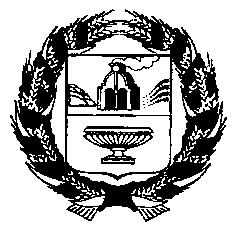 